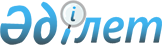 О внесении изменения в приказ Министра образования и науки Республики Казахстан от 29 мая 2013 года № 206 "Об утверждении Типовых правил деятельности видов дошкольных организаций"
					
			Утративший силу
			
			
		
					Приказ Министра образования и науки Республики Казахстан от 8 февраля 2016 года № 134. Зарегистрирован в Министерстве юстиции Республики Казахстан 9 марта 2016 года № 13413. Утратил силу приказом и.о. Министра образования и науки Республики Казахстан от 29 декабря 2021 года № 614.
      Сноска. Утратил силу приказом и.о. Министра образования и науки РК от 29.12.2021 № 614 (вводится в действие по истечении десяти календарных дней после дня его первого официального опубликования).
      В соответствии с подпунктом 44-5) статьи 5 Закона Республики Казахстан от 27 июля 2007 года "Об образовании" ПРИКАЗЫВАЮ:
      1. Внести в приказ Министра образования и науки Республики Казахстан от 29 мая 2013 года № 206 "Об утверждении Типовых правил деятельности видов дошкольных организаций" (зарегистрированный в Реестре государственной регистрации нормативных правовых актов под № 8520, опубликованный в газете "Казахстанская правда" от 21 августа 2013 года № 256 (27530)) следующее изменение:
      в Типовых правилах деятельности видов дошкольных организаций, утвержденных указанным приказом:
      пункт 6 изложить в следующей редакции:
      "6. В общеразвивающих, коррекционных, комбинированных дошкольных организациях наполняемость групп осуществляется согласно Санитарным правилам "Санитарно-эпидемиологические требования к объектам дошкольного воспитания и обучения детей", утвержденным приказом Министра национальной экономики Республики Казахстан от 17 марта 2015 года № 217 "Об утверждении Санитарных правил "Санитарно-эпидемиологические требования к объектам дошкольного воспитания и обучения детей", зарегистрированный в Реестре государственной регистрации нормативных правовых актов под № 10975 (далее - Санитарные правила).".
      2. Департаменту дошкольного и среднего образования, информационных технологий (Жонтаева Ж.А.) в установленном законодательством порядке обеспечить:
      1) государственную регистрацию настоящего приказа в Министерстве юстиции Республики Казахстан;
      2) в течение десяти календарных дней после государственной регистрации настоящего приказа направление его копии на официальное опубликование в периодических печатных изданиях и Информационно-правовой системе "Әділет", а также в Республиканское государственное предприятие на праве хозяйственного ведения "Республиканский центр правовой информации Министерства юстиции Республики Казахстан" для размещения в Эталонном контрольном банке нормативных правовых актов Республики Казахстан;
      3) размещение настоящего приказа на официальном интернет-ресурсе Министерства образования и науки Республики Казахстан.
      4) в течении десяти рабочих дней после государственной регистрации настоящего приказа в Министерстве юстиции Республики Казахстан представление в Юридический департамент Министерства образования и науки Республики Казахстан сведений об исполнении мероприятий, предусмотренных подпунктами 1), 2) и 3) настоящего пункта.
      3. Контроль за исполнением настоящего приказа возложить на 
      курирующего вице-министра образования и науки Республики Казахстан.
      4. Настоящий приказ вводится в действие по истечении десяти календарных дней после дня его первого официального опубликования.
					© 2012. РГП на ПХВ «Институт законодательства и правовой информации Республики Казахстан» Министерства юстиции Республики Казахстан
				
Министр
образования и науки
Республики Казахстан
А. Саринжипов